RAMOWY PROGRAM REGIONALNEGO SPOTKANIA KONSULTACYJNEGO ONLINE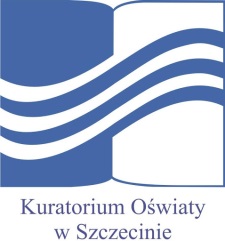 „WSPIERANIE PODNOSZENIA JAKOŚCI EDUKACJI WŁĄCZAJĄCEJ POLSCE”organizowanego w ramach projektu realizowanego przez Ministerstwo Edukacji Narodowejwe współpracy z Europejską Agencją                             do spraw Specjalnych Potrzeb i Edukacji Włączającej                               27 listopada 2020 r., godz. 10.00 – 14.0010.00 – 11.15Sesja powitalna i wprowadzającaModerator: Jan Kosiński-Gortych, radca ministra w Departamencie Wychowania i Kształcenia Integracyjnego, Ministerstwo Edukacji Narodowej10.00 – 11.15Powitanie uczestników spotkania – Marzenna Habib, Zastępca Dyrektora Departamentu Wychowania i Kształcenia Integracyjnego, Ministerstwo Edukacji Narodowej (5 min.)10.00 – 11.15Cele projektu realizowanego w Polsce w ramach Programu Wsparcia Reform Strukturalnych Komisji Europejskiej – Patricia Perez-Gomez, Lider Zespołu ds. Edukacji i Koordynator Krajowy dla Hiszpanii Dyrekcja Generalnej do spraw Reform Strukturalnych, Komisja Europejska (5 min.)10.00 – 11.15Wyzwania i praktyki w regionie w zakresie edukacji włączającej – Zachodniopomorski Kurator Oświaty (15 min.) 10.00 – 11.15Działania MEN na rzecz podnoszenia jakości edukacji włączającej – Elżbieta Neroj, radca generalny w Departamencie Wychowania i Kształcenia Integracyjnego, Ministerstwo Edukacji Narodowej (10 min.)10.00 – 11.15Prezentacja projektu założeń zmian legislacyjnych – Amanda Watkins, Verity Donnelly, Europejska Agencja ds. Specjalnych Potrzeb i Edukacji Włączającej (35 min.)11.15 – 11.30Przerwa techniczna i podział na grupy warsztatowe11.30 – 13.00Warsztaty w trzech grupach po 20 osób Moderatorzy: przedstawiciele i eksperci MENPytania do uczestników:Czy co do zasady zgadza się Pan/Pani z ośmioma proponowanymi założeniami?Czy istnieją inne obszary, które powinny zostać uwzględnione w proponowanych założeniach?Czy proponowane założenia dotyczące zmian legislacyjnych odpowiadają wyzwaniom stojącym przed Państwem w regionie?Jakie są Państwa spostrzeżenia co do możliwości, jakie stwarzają proponowane założenia?13.00 – 14.00Sesja podsumowującaModerator: Jan Kosiński-Gortych, radca ministra w Departamencie Wychowania i Kształcenia Integracyjnego, Ministerstwo Edukacji Narodowej13.00 – 13.30 Prezentacja wyników dyskusji w grupach warsztatowych przez przedstawicieli grup13.30 – 14.00Sesja pytań i odpowiedzi (15 min.)Podsumowanie spotkania – przedstawiciele Europejskiej Agencji, MEN i KO (15 min.).